SHIPPER´S DECLARATION FOR DANGEROUS GOODSShipperAir Waybill No.Page 1 of 1 pagesShipper's Reference Number (optional)ConsigneeTwo completed and signed copies of this Declaration must be handed to the operatorTRANSPORT DETAILSThis shipment is within the limitations prescribed for: (delete non-applicable)PASSENGER AND CARGO AIRCRAFTCARGO AIRCRAFT ONLYShipment type: (delete non-applicable)NON-RADIOACTIVERADIOACTIVENature and quantity of dangerous goodsDangerous Goods IdentificationQuantity and type of packingPacking Inst.AuthorizationUN or ID No.Proper Shipping NameClass or Division (subsidiary hazard)Packing GroupAdditional handling information24-HOUR EMERGENCY CONTACT TELEPHONE NUMBER : Name of SignatoryDateSignature
(See warning above)Warning

Failure to comply with all respects with the applicable Dangerous Goods Regulations may be in breach of the applicable law, subject to legal penalties.Airport of Departure (optional)Airport of Destination (optional)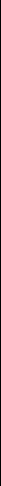 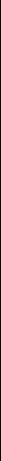 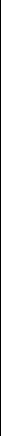 I hereby declare that the contents of this consignment are fully and accurately described above by the proper shipping name, and are classified, packaged, marked and labelled/placarded, and are in all respects in proper condition for transport according to applicable International and National Governmental Regulations. I declare that all of the applicable air transport requirements have been metCopyright © DGAssistant Software - www.dgassistant.com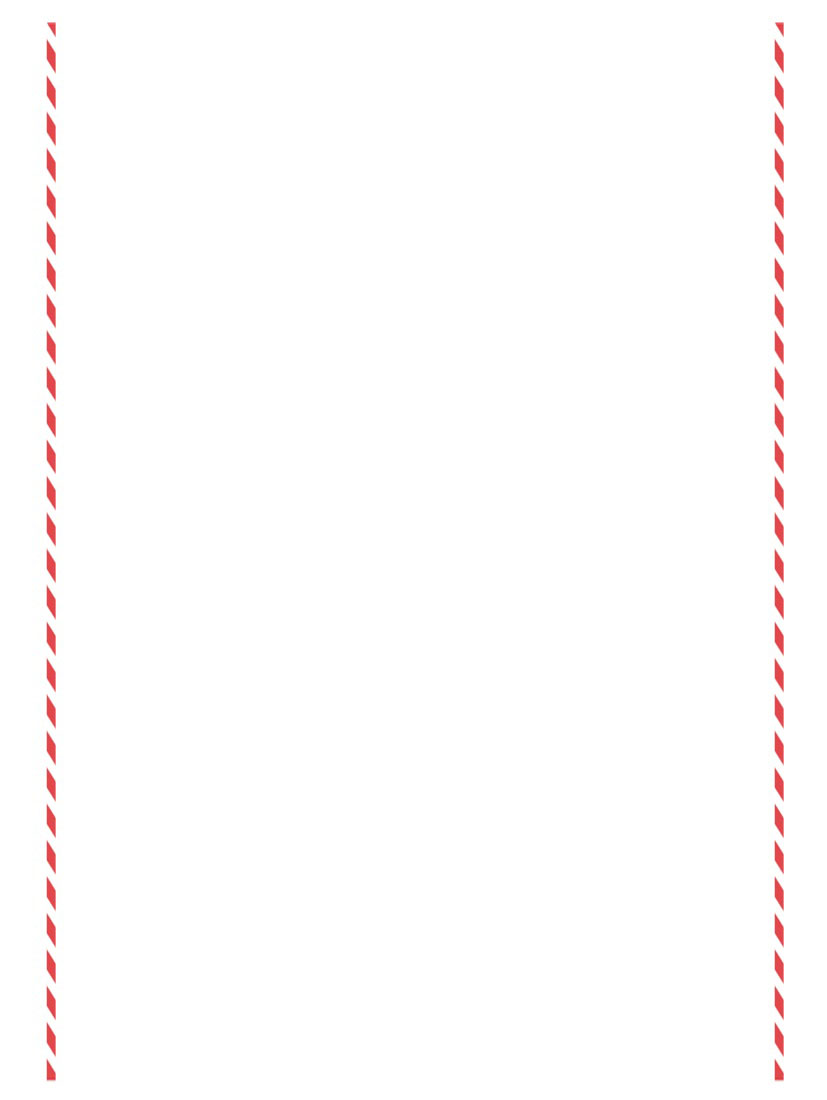 